PEDAGÓGUS NEVE: VARGA ANDREA        OSZTÁLYFŐNÖKOSZTÁLYDÁTUM: 2020.MÁJUS 21. (CSÜTÖRTÖK)TANTÁRGY: Magyar Bontott óra ( nem online)ÓRA SORSZÁMA:  1.óra 1.csoportTANTÁRGY: Magyar 2. csoport (nem online )ÓRA SORSZÁMA:  2.óra 2.csoportTANTÁRGY:   Matematika 1.o.2. csoportÓRA SORSZÁMA:3.TANTÁRGY: Matematika 1.o 1.csoportÓRA SORSZÁMA: 4.TANTÁRGY: Technika 1.oÓRA SORSZÁMA:  4. óraTANTÁRGY: Testnevelés 1 oszt.ÓRA SORSZÁMA: 5. TÉMATANKÖNYV, MUNKAFÜZETONLINE FORRÁSMEGJEGYZÉSSzósor olvasása: 1+3Cipővásárlás - összefüggő szöveg olvasásaBoribon mese folytatásaOk. 202-203.Szó-kép egyeztetése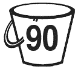 Nagy, írott betű vázolása Mf. II. 62. o.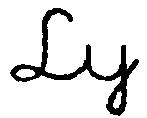 A borítékos 90. feladatának kirakása.TÉMATANKÖNYV, MUNKAFÜZETONLINE FORRÁSMEGJEGYZÉSSzósor olvasása: 1+3Cipővásárlás - összefüggő szöveg olvasásaBoribon mese folytatásaOk. 202-203.Szó-kép egyeztetéseNagy, írott betű vázolása Mf. II. 62. o.A borítékos 90. feladatának kirakásaTÉMATANKÖNYV, MUNKAFÜZETONLINE FORRÁSMEGJEGYZÉSGyakorlás a 20-as számkörbenDigitális feladatlapSzámírás 76.oldalhttps://view.genial.ly/5eb401868058270d1d195d4b/game-action-potlas-tizesatlepessel-kivonas?fbclid=IwAR2JdvHyzk2hnA8meo6UMxpxqw4y9e72PBMJ0703lpedryJqeNf0q9PuDkshttps://view.genial.ly/5eaea8137b8ef50d76d29ea4/interactive-image-szamolas-20-igkoddallearningapps?fbclid=IwAR297EaxH0KJmEnYI-fpoQ1faUfEQBA9Gwjt8HCTTyLzip4I2POR32zDzRchttps://view.genial.ly/5eb93b208a39780d0f67637d/game-szamolas-19-ig?fbclid=IwAR1h6kAahA6fTqHKhENCi2Y7Yc5rTtR1MXM70NHSlFN0CPaeelTPet9egzwTÉMATANKÖNYV, MUNKAFÜZETONLINE FORRÁSMEGJEGYZÉSGyakorlás a 20-as számkörbenDigitális feladatlapSzámírás 76.oldalhttps://view.genial.ly/5eb401868058270d1d195d4b/game-action-potlas-tizesatlepessel-kivonas?fbclid=IwAR2JdvHyzk2hnA8meo6UMxpxqw4y9e72PBMJ0703lpedryJqeNf0q9PuDkshttps://view.genial.ly/5eaea8137b8ef50d76d29ea4/interactive-image-szamolas-20-igkoddallearningapps?fbclid=IwAR297EaxH0KJmEnYI-fpoQ1faUfEQBA9Gwjt8HCTTyLzip4I2POR32zDzRchttps://view.genial.ly/5eb93b208a39780d0f67637d/game-szamolas-19-ig?fbclid=IwAR1h6kAahA6fTqHKhENCi2Y7Yc5rTtR1MXM70NHSlFN0CPaeelTPet9egzwTÉMATANKÖNYV, MUNKAFÜZETONLINE FORRÁSMEGJEGYZÉSHal készítése papírmozaikból-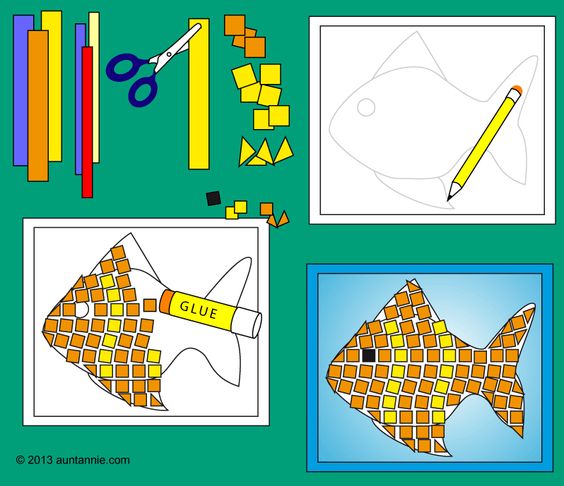 -TÉMATANKÖNYV, MUNKAFÜZETONLINE FORRÁSMEGJEGYZÉSJátékos Testedzéshttps://wordwall.net/hu/resource/977473/testnevel%c3%a9s/testnevel%c3%a9s-2-oszt%c3%a1ly1-es csoport, majd 2-es csoport